VenezuelaVenezuelaVenezuelaVenezuelaAugust 2025August 2025August 2025August 2025SundayMondayTuesdayWednesdayThursdayFridaySaturday123456789Flag Day10111213141516171819202122232425262728293031NOTES: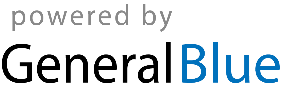 